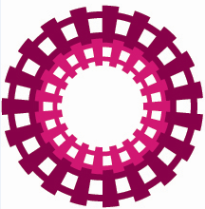 RAILS
Institution #8 Data Analysis 
Bei Yu & Megan OakleafTable: librarian: 1; faculty: 2Kripendorff’s Alpha measure:Cohen’s Kappa pairwise Kappa agreement on criterion code 74724:Mean Kappa for all judges=_0.3526____pairwise Kappa agreement on criterion code 74725:Mean Kappa for all judges=0.3839_____pairwise Kappa agreement on criterion code 74726:Mean Kappa for all judges=_0.5011____pairwise Kappa agreement on criterion code 74727:Mean Kappa for all judges=0.2728pairwise Kappa agreement on criterion code 74728:Mean Kappa for all judges=_0.4912Summary of average Cohen’s Kappa for each criterionPearson’s correlation Pairwise correlation regarding criterion code “74724”Mean Correlation all judges=__0.527_____**. Correlation is significant at the 0.01levelPairwise correlation regarding criterion code “74725”Mean Correlation all judges=_0.635_**. Correlation is significant at the 0.01levelPairwise correlation regarding criterion code “74726”Mean Correlation all judges=__0.570_____**. Correlation is significant at the 0.01levelPairwise correlation regarding criterion code “74727”Mean Correlation all judges=_0.484______**. Correlation is significant at the 0.01levelPairwise correlation regarding criterion code “74728”Mean Correlation all judges=_0.670______**. Correlation is significant at the 0.01levelPairwise correlation regarding total scoresMean Correlation all judges=0.704**. Correlation is significant at the 0.01levelSummary of Mean Pearson’s CorrelationinstituteABCDEFGHJKL811111111111criterionAll judges74724.516674725.514274726.543274727.386374728.6431Total score.64478B8C8D8E8F8G8H8J8K8L8A.481.413.413.405.399.231.326.546.429.3978B.468.338.279.375.297.314.626.393.4118C.287.308.307.339.359.540.408.3828D.212.114.201.107.385.174.2928E.360.270.411.371.295.3468F.320.404.405.419.4158G.355.234.394.3038H.339.298.3358J.463.3458K.3558B8C8D8E8F8G8H8J8K8L8A.335.474.370.262.424.386.349.330.462.4208B.523.327.156.402.430.419.403.448.2918C.403.132.448.390.512.380.519.4708D.217.395.318.409.398.405.3828E.353.314.145.419.307.2638F.347.320.542.601.4438G.373.380.329.3758H.293.429.4028J.547.4668K.4808B8C8D8E8F8G8H8J8K8L8A.396.468.240.438.475.417.515.503.563.5348B.631.413.383.590.352.504.714.566.4898C.525.367.638.438.633.820.736.5108D.295.409.357.415.452.443.4238E.450.458.478.444.403.4818F.401.524.708.615.6268G.370.422.426.3568H.569.540.6258J.833.5528K.6278B8C8D8E8F8G8H8J8K8L8A.195.251.104.378.229.317.343.278.053.2018B.309.205.339.206.333.174.474.392.2908C.177.423.228.460.075.480.119.5058D.295.325.074.119.145.037.1978E.403.428.251.422.266.5098F.191.166.267.086.4338G.394.410.178.3878H.202.041.2538J.329.4548K.2068B8C8D8E8F8G8H8J8K8L8A.453.422.453.273.392.361.495.552.609.4468B.462.598.388.602.480.644.581.701.5738C.495.243.343.409.388.551.433.4688D.499.608.461.544.579.610.4708E.445.422.445.314.473.4338F.398.562.455.582.4278G.460.387.509.4858H.548.643.5228J.649.6028K.668CriterionAll judges747240.3526747250.3839747260.5011747270.2728747280.4912Total scoren/a8B8C8D8E8F8G8H8J8K8L8A.698**.515**.561**.629**.582**.426**.493**.606**.669**.590**8B.640**.552**.546**.529**.523**.575**.621**.672**.604**8C.441**.500**.486**.522**.649**.557**.666**.542**8D.369**.352**.286**.297**.439**.443**.458**8E.540**.390**.608**.533**.454**.530**8F.473**.544**.413**.543**.597**8G.484**.427**.615**.493**8H.556**.528**.551**8J.672**.409**8K.590**8B8C8D8E8F8G8H8J8K8L8A.620**.705**.593**.600**.615**.638**.639**.628**.666**.553**8B.719**.588**.579**.668**.573**.636**.644**.645**.581**8C.636**.559**.708**.601**.661**.671**.732**.712**8D.636**.634**.600**.609**.669**.655**.537**8E.595**.613**.552**.686**.610**.557**8F.625**.599**.708**.733**.699**8G.633**.673**.646**.609**8H.617**.674**.546**8J.771**.634**8K.651**8B8C8D8E8F8G8H8J8K8L8A.457**.495**.327**.572**.513**.578**.486**.519**.563**.506**8B.661**.539**.555**.697**.520**.545**.748**.579**.488**8C.647**.502**.691**.580**.645**.808**.721**.494**8D.459**.555**.520**.517**.549**.533**.528**8E.592**.609**.586**.598**.514**.589**8F.532**.540**.760**.634**.675**8G.453**.578**.567**.434**8H.543**.494**.599**8J.814**.528**8K.599**8B8C8D8E8F8G8H8J8K8L8A.560**.550**.667**.620**.633**.511**.563**.543**.153.597**8B.582**.377**.557**.455**.633**.439**.660**.264**.494**8C.393**.580**.309**.714**.308**.756**.249*.699**8D.550**.653**.426**.579**.483**.120.541**8E.616**.626**.463**.660**.304**.651**8F.358**.399**.463**.164.549**8G.474**.704**.224*.641**8H.428**.091.428**8J.286**.676**8K.200*8B8C8D8E8F8G8H8J8K8L8A.694**.629**.687**.647**.680**.543**.627**.710**.777**.599**8B.611**.767**.669**.746**.674**.718**.744**.812**.736**8C.602**.590**.547**.621**.589**.575**.541**.619**8D.700**.738**.678**.659**.779**.743**.639**8E.747**.609**.619**.639**.702**.619**8F.640**.688**.665**.764**.622**8G.616**.627**.591**.660**8H.702**.717**.653**8J.797**.729**8K.734**8B8C8D8E8F8G8H8J8K8L8A.706**.720**.724**.671**.763**.657**.694**.730**.739**.620**8B.797**.711**.670**.764**.735**.697**.744**.735**.705**8C.737**.680**.735**.666**.688**.746**.666**.742**8D.678**.721**.675**.645**.733**.698**.683**8E.711**.702**.763**.726**.632**.657**8F.720**.667**.749**.759**.771**8G.637**.733**.657**.691**8H.681**.643**.608**8J.774**.728**8K.661**criterionAll judges747240.527747250.635747260.570747270.484747280.670Total score0.704